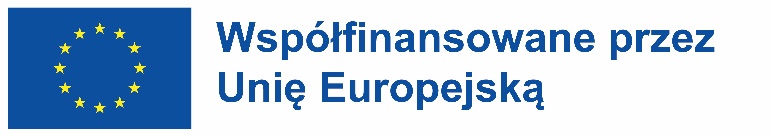 ___________________________________________________________________Projekt nr: 2022-1-PL01-KA121-VET-000053214W ramach akredytacji 2020-1-PL01-KA120-VET-096291LISTA UCZNIÓW  WYJEŻDŻAJĄCYCH NA PRAKTYKI ZAWODOWE DO GRECJI TECHNIK ROLNIKLISTA REZERWOWAL.p.NazwiskoImięKlasa1Bernaciak AdamII2DrabikAmeliaII3KołaczykAdamII4KrysztofiakKamilII5Muras ŁukaszIII6SelderMarcelII7StyśkoJakubII8WielemborekWojciechIIL.p.NazwiskoImięKlasa1StaszewskiKacperII2MedyńskiJakubII3TarkowskiAntoniII4KucharskiMiłoszII